夏邑县法治政府建设领导小组办公室文件夏法政办〔2023〕11号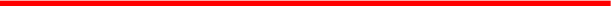 夏邑县法治政府建设领导小组办公室关于开展2023年法治政府建设督导工作方案的通知各乡（镇）人民政府、郭庄农贸区：现将《开展2023年法治政府建设暨综合行政执法督导工作方案》印发给你们，请认真贯彻执行。2023年6月28日    2023年法治政府建设暨综合行政执法工作督导方案根据夏邑县2023年法治政府建设工作安排和开展乡镇综合行政执法工作的通知、及创建法治政府建设示范县工作方案等文件精神，为深入了解各乡（镇）法治政府建设各项工作，经主要领导研究，决定近期开展法治政府建设督导，现将有关事项通知如下：一、督导时间集中督导时间2023年7月12日——7月21日。日常督导至年底。二、督导对象   全县24个乡（镇）、郭庄农贸区。三、督导内容1.学习贯彻习近平法治思想情况（组织学习培训《论坚持全面依法治国》《习近平法治思想学习纲要》相关资料记录、领导班子个人学习笔记等）；2.党政主要负责人履行推进法治建设第一责任人职责情况（党政主要负责人研究和解决推进法治政府建设重要事项和重大问题等方面的相关情况等）；3.考核对象法治政府建设工作情况汇报（政府主要负责人围绕2023年上半年本部门落实推进法治政府建设工作进行汇报等）；4.服务型行政执法建设整体推进（将服务型行政执法内容纳入年度行政执法人员培训考试，领导干部及行政执法人员对相关知识能全面、正确理解把握等；组织服务型行政执法培训测试照片或简报、会议记录）；5.法治政府、服务型政府建设氛围环境（宣传法治政府、服务型政府的板面、横幅、彩页）。6.乡镇综合行政执法和放权赋能落实情况（放权赋权、执法硬件、队伍建设、执法流程、执法制度、执法监督）四、督导方式本次督导采用实地考察的方式进行，由县法治政府建设领导小组办公室对全县24个乡（镇）、郭庄农贸区检查，采取现场听汇报、查阅资料、随机提问等形式）。五、工作要求（一）高度重视。开展法治政府建设督导是深入推进全县法治建设工作的重要手段，各乡（镇）政府要高度重视，全面梳理本乡镇法治政府建设工作的进展和存在不足，履行推进法治政府建设职责，推动法治政府建设工作走深走实。（二）注重实效。本次督导以总结成效、查找问题为主，充分了解各乡（镇）法治政府建设工作任务落实情况，分析存在的问题短板，进一步夯实法治政府建设工作基础。对法治政府建设成效显著的将予以表扬，对推进不力或进展缓慢的予以通报，并作为重点督导对象持续跟进。（三）随机抽查。各乡（镇）政府法治政府建设工作督导结束后，根据督导情况和结果，适时对县直各单位进行抽查督导，请提前做好准备。（四）结果运用。本次督导情况，将作为年度法治夏邑（法治政府）建设考核的一项重要参考依据上报至县主管领导，工作情况较好的乡（镇），适当加分；情况较差的乡（镇）酌情扣分。联系人：夏飞联系电话：13949933888附件：夏邑县乡镇综合行政执法大队检查评估标准夏邑县乡镇综合行政执法大队检查评估标准序号项目标准备注1放权赋权依法赋权，建立乡镇综合行政执法事项清单2放权赋权建立乡镇主体责任、配合责任清单3放权赋权执法事项清单动态管理4执法硬件执法大队有固定办公场所，办公面积不低于200平方米；独立建设办公场所的配套院落不低于200平方米5执法硬件场所标识统一、直观、清晰、合理6执法硬件标准设置“三室一库”「案件询问室、行政调解室(案件听证室)、案件档案室、罚没物品管理库],以及其它业务用房等7队伍建设执法大队管理人员按核定职数配备到位，派驻机构人员党组织关系属地管理8队伍建设配齐、配足执法队员，执法队员为本乡镇在编在职人员，依法取得执法证件9队伍建设明确执法大队管理人员、执法队员的岗位职责，统一执法服装制式10队伍建设明确职责任务，真正实现“一支队伍管执法”11执法流程规范行政检查、行政处罚、行政强制等执法程序12执法流程明确制定行政检查、立案、调查取证、法制审核、告知、决定、执行、结案等程序13执法流程制作公示执法流程图14执法制度建立指挥调度制度，落实案件受理、联席会议、县乡信息共享等制度。15执法制度建立执法协作制度，完善县级行政执法部门对乡镇执法工作的支持保障措施，明确县级行政执法部门支持乡镇开展执法工作的联络人员手册。执法制度建立执法协作制度，完善县级行政执法部门对乡镇执法工作的支持保障措施，明确县级行政执法部门支持乡镇开展执法工作的联络人员手册。16执法制度完善内部管理制度，建立执法人员行为规范，定期开展教育培训，落实文明执法17执法制度建立执法办案工作制度18执法制度建立完善日常工作制度19执法监督建立健全乡镇对综合行政执法大队的内部监管制度，重点落实行政执法公示、行政执法全过程记录、重大执法决定法制审核等制度，对行政执法进行全过程监督20执法监督建立行政执法执法过错责任追究、投诉受理和反馈等制度，加强对执法大队和执法队员管理与考核工作21执法监督自觉接受上级政府的行政执法监督